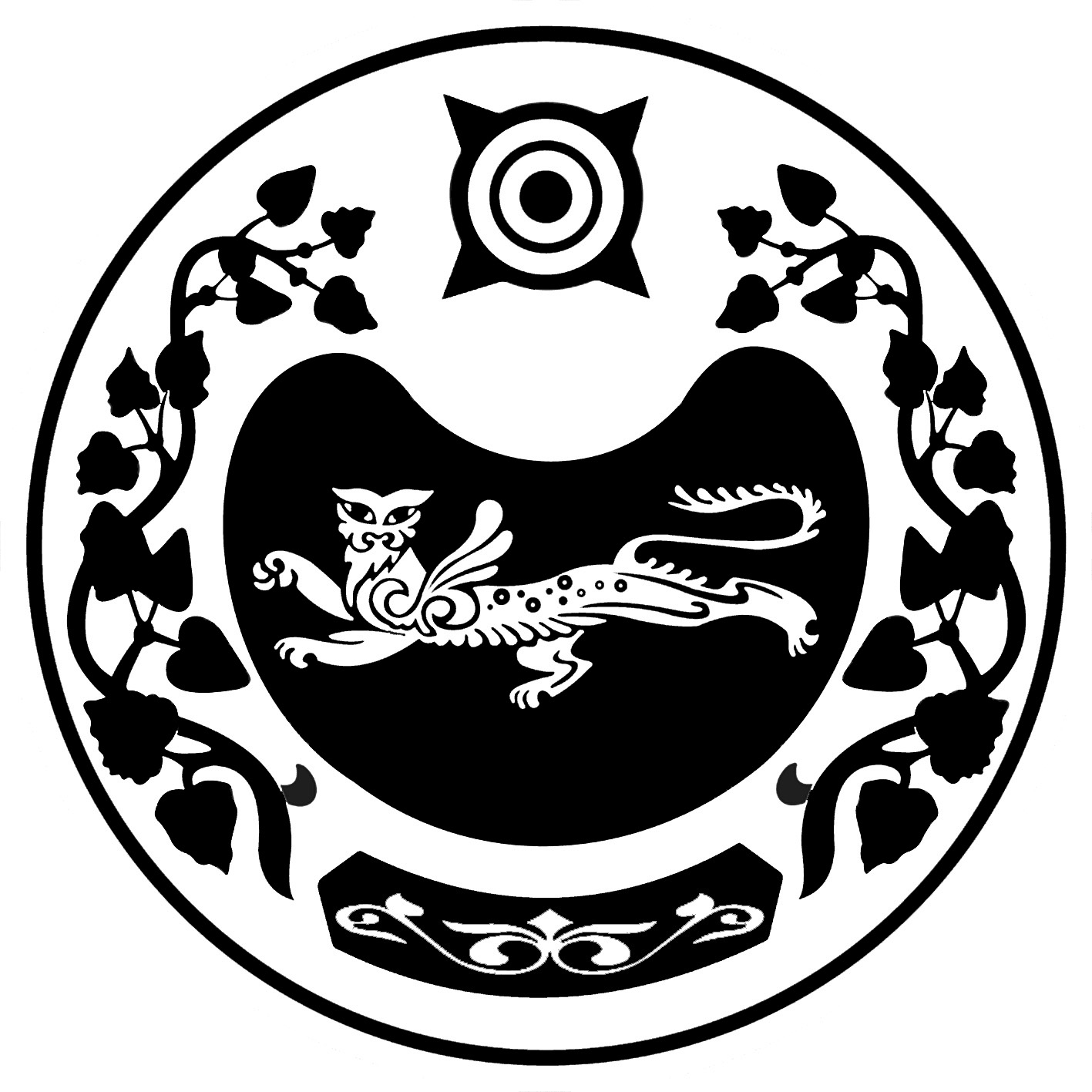    РОССИЯ ФЕДЕРАЦИЯЗЫ                                    РОССИЙСКАЯ ФЕДЕРАЦИЯ     ХАКАС РЕСПУБЛИКАНЫН                                  РЕСПУБЛИКА ХАКАСИЯ   АFБАН ПИЛТİРİ                                                    АДМИНИСТРАЦИЯ ПЎДİСТİН АДМИНИСТРАЦИЯЗЫ              УСТЬ-АБАКАНСКОГО ПОССОВЕТАПОСТАНОВЛЕНИЕОт 22.06.2022 года	                                                         № 87-прп Усть-АбаканО внесении изменений в Перечень многоквартирныхдомов, расположенных в рп. Усть-Абакан, в отношении которых определен способ формирования фондакапитального ремонта на счете регионального оператора-Некоммерческой организации «Республиканский фондкапитального ремонта многоквартирных домов», утвержденный Постановлением Администрации Усть-Абаканского поссовета от 16.09.2014 № 219/1-п«Об определении способа формирования фонда капитального ремонта в отношении многоквартирных домов в рп. Усть-Абакан, собственники которых не выбрали способ формирования фондакапитального ремонта или не реализовали выбранный способ»Руководствуясь частью 7 статьи 170 Жилищного кодекса Российской Федерации, Постановлением Правительства Республики Хакасия от 18.09.2013 № 516 «О мерах по реализации Закона Республики Хакасия от 28.06.2013 № 55 -ЗРХ «Об организации проведения капитального ремонта общего имущества в многоквартирных домах в Республике Хакасия», ст. 46 Устава МО Усть-Абаканский поосовет, в связи с тем, что собственники многоквартирных домов в установленный срок не приняли решения об определении способа формирования фонда капитального ремонта или не реализовали выбранный способПОСТАНОВЛЯЮ:1.  Перечень многоквартирных домов, расположенных в рп. Усть-Абакан, в отношении которых определен способ формирования фонда капитального ремонта на счете регионального оператора- Некоммерческой организации «Республиканский фонд капитального ремонта многоквартирных домов», утвержденный Постановлением Администрации Усть-Абаканского поссовета 16.09.2014 № 219/1-п «Об определении способа формирования фонда капитального ремонта в отношении многоквартирных домов в рп. Усть-Абакан, собственники которых не выбрали способ формирования фонда капитального ремонта или не реализовали выбранный способ», дополнить строками 400-401 следующего содержания:2. Разместить настоящее постановление на официальном сайте Усть-Абаканского поссовета.3. Опубликовать настоящее постановление в газете «Усть-Абаканские известия».4. Контроль за исполнением настоящего постановления возложить на заместителя главы по вопросам ЖКХ Петрова Г.А.Глава Усть-Абаканского поссовета				          	Н.В. Леонченко№ п/пАдрес многоквартирного домаОбщая площадь многоквартирного дома, кв. м400ул. Перспективная, д. 15803,1401ул. Перспективная, д. 31593,5